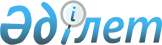 О внесении изменений в постановление акимата города Кокшетау от 22 мая 2009 года № А-5/701 "Об организации и обеспечении очередного призыва граждан на срочную воинскую службу в апреле-июне и октябре-декабре 2009 года"
					
			Утративший силу
			
			
		
					Постановление акимата г. Кокшетау Акмолинской области от 21 сентября 2009 года № A-9/1801. Зарегистрировано Управлением юстиции г. Кокшетау Акмолинской области 16 октября 2009 года № 1-1-109. Утратило силу - постановлением акимата города Кокшетау Акмолинской области от 23 февраля 2010 года № А-2/266      Сноска. Утратило силу - постановлением акимата города Кокшетау Акмолинской области от 23.02.2010 № А-2/266

      В соответствии с Законом Республики Казахстан от 23 января 2001 года «О местном государственном управлении и самоуправлении в Республике Казахстан», Законом Республики Казахстан от 8 июля 2005 года «О воинской обязанности и воинской службе», Указом Президента Республики Казахстан от 1 апреля 2009 года № 779 «Об увольнении в запас военнослужащих срочной воинской службы, выслуживших установленный срок воинской службы, и очередном призыве граждан Республики Казахстан на срочную воинскую службу в апреле-июне и октябре-декабре 2009 года», постановлением Правительства Республики Казахстан от 17 апреля 2009 года № 543 «О реализации Указа Президента Республики Казахстан от 1 апреля 2009 года № 779» «Об увольнении в запас военнослужащих срочной воинской службы выслуживших установленный срок воинской службы, и очередном призыве граждан Республики Казахстан на срочную воинскую службу в апреле-июне и октябре-декабре 2009 года», акимат города Кокшетау ПОСТАНОВЛЯЕТ:



      1. Внести в постановление акимата города Кокшетау «Об организации и обеспечении очередного призыва граждан на срочную воинскую службу в апреле-июне и октябре-декабре 2009 года» от 22 мая 2009 года за № А-5/701, (зарегистрировано в Реестре государственной регистрации нормативных правовых актов № 1-1-105, опубликовано в газетах «Кокшетау» от 18 июня 2009 года, «Степной Маяк» от 18 июня 2009 года) следующие изменения:



      в приложении 1:

      ввести в состав городской призывной комиссии Нурмагамбетова Келдена Тулегеновича - начальника государственного учреждения «Управление по делам обороны города Кокшетау», председателя комиссии;

      вывести из указанного состава Айтказина Омара Бикеновича –  председателя комиссии, начальника государственного учреждения «Управление по делам обороны города Кокшетау»;



      ввести в состав городской призывной комиссии Шержанова Хабдрахмана Ахмадиевича – начальника штаба государственного учреждения «Управление внутренних дел города Кокшетау Департамента внутренних дел Акмолинской области Министерства внутренних дел Республики Казахстан», членом комиссии;

      вывести из указанного состава комиссии Каженова Болата Койшибековича – заместителя начальника по воспитательной и кадровой работе государственного учреждения «Управление внутренних дел города Кокшетау Департамента внутренних дел Акмолинской области Министерства внутренних дел Республики Казахстан».



      2. Контроль за исполнением настоящего постановления возложить на заместителя акима города Мусралимову А.Е.



      3. Действие настоящего постановления акимата города Кокшетау распространяется на правоотношения, возникшие с 1 октября 2009 года.



      4. Настоящее постановление вступает в силу со дня государственной регистрации в Управлении юстиции города Кокшетау вводится в действие со дня официального опубликования.      Аким города                                Б.Сапаров      СОГЛАСОВАНО:      Начальник

      государственного учреждения

      «Управление здравоохранения

      Акмолинской области»                       В.Маджуга      Исполняющий обязанности

      начальника государственного учреждения

      «Управление внутренних дел

      города Кокшетау

      Департамента внутренних дел

      Акмолинской области

      Министерства внутренних дел

      Республики Казахстан»                      Б.Сабиров      Начальник

      государственного учреждения

      «Управление по делам обороны

      города Кокшетау»                           К.Нурмагамбетов
					© 2012. РГП на ПХВ «Институт законодательства и правовой информации Республики Казахстан» Министерства юстиции Республики Казахстан
				